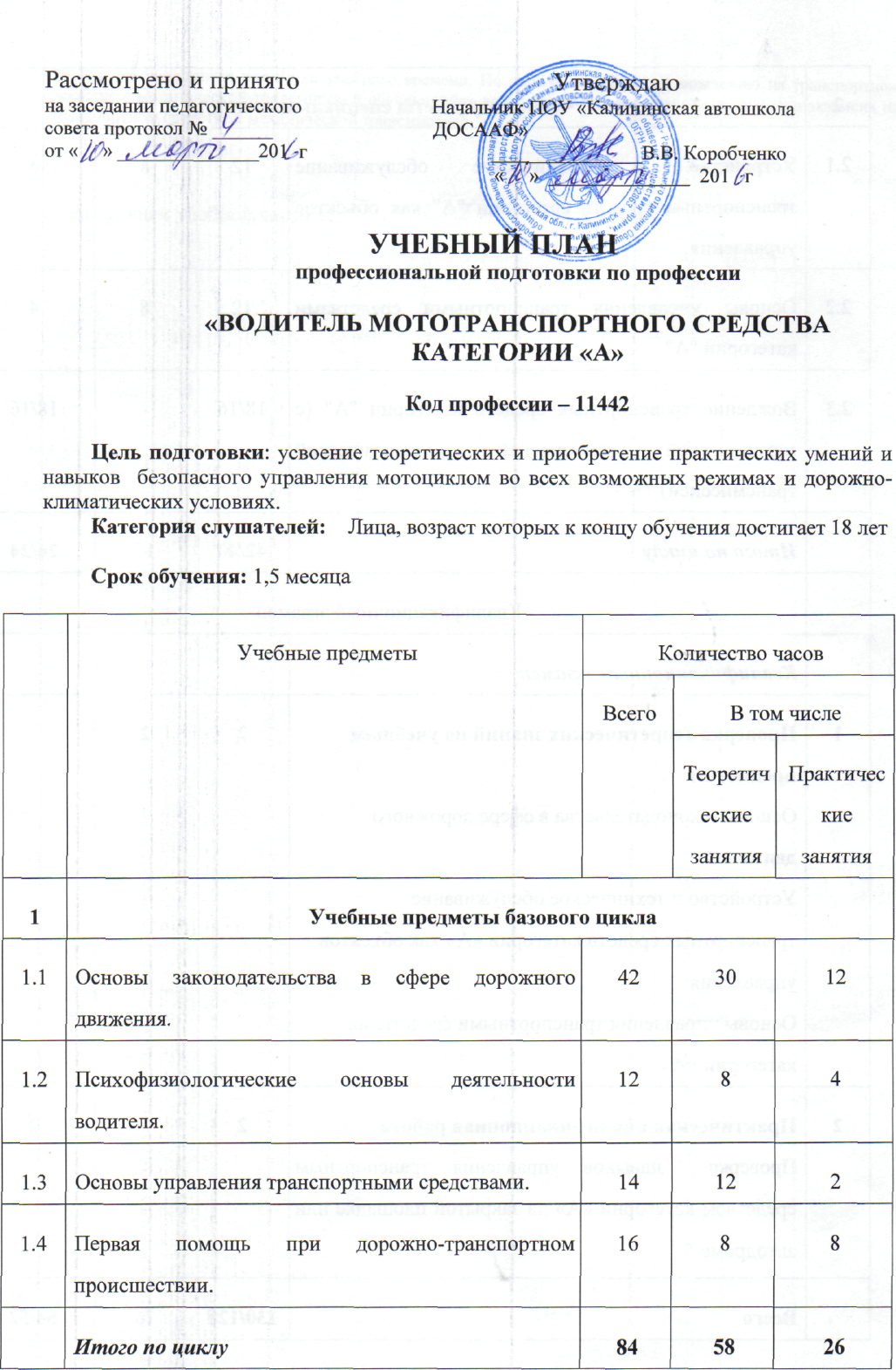 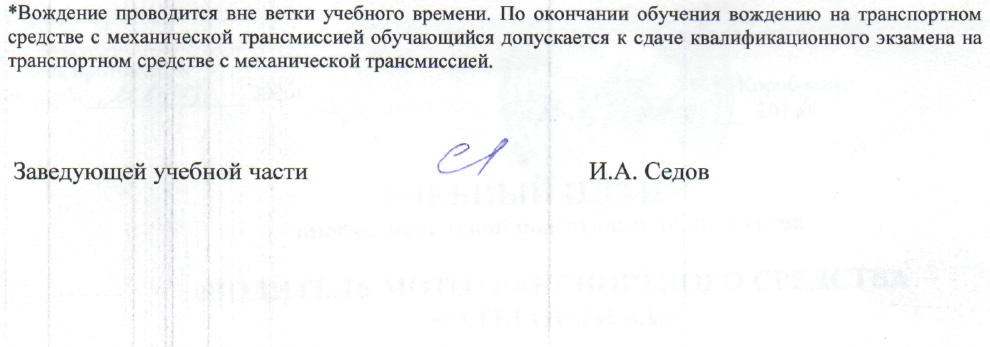 Итого по циклу8458262Учебные предметы специального циклаУчебные предметы специального циклаУчебные предметы специального циклаУчебные предметы специального цикла2.1Устройство и техническое обслуживание транспортных средств категории "A" как объектов управления.12842.2Основы управления транспортными средствами категории "A".12842.3Вождение транспортных средств категории "A" (с механической трансмиссией/с автоматической трансмиссией) **18/16-18/16Итого по циклу42/401626/24Квалификационный экзаменКвалификационный экзаменКвалификационный экзаменКвалификационный экзаменКвалификационный экзамен1Проверка теоретических знаний по учебным предметам:Основы законодательства в сфере дорожного движенияУстройство и техническое обслуживание транспортных средств категории «А» как объектов управленияОсновы управления транспортными средствами категории «А»222Практическая квалификационная работаПроверка  навыков управления транспортным средством категории «А» на закрытой площадке или автодроме *2-2Всего130/1287654/52